Pińczów, dnia 08.11.2018r.Pytania i odpowiedzi 3Do SIWZ dla zamówienia 
pn. „Dostawa i montaż wyposażenia dydaktycznego dla Liceum Ogólnokształcącego w Pińczowie”
Pytanie 1:Zamawiający w punkcie 1 załącznika nr 5 do SIWZ w pozycji Funkcje dodatkowe 
w podstawowych funkcjach systemu pisze, że wymaga regulacji dźwięku w słuchawkach uczniów. Jasno z tego wynika, iż regulacja dźwięku ma się odbywać z poziomu systemu przez nauczyciela, natomiast w odpowiedzi na pytanie oferenta, który błędnie zinterpretował wymogi zamawiającego pisząc: W opisie wyposażenia cyfrowej pracowni językowej – zał. Nr 5, poz. 1, Funkcje dodatkowe Zamawiający wymaga „regulatora dźwięku w słuchawkach uczniów”. Jest to rozwiązanie będące najczęstszą przyczyną awarii systemu, niestosowane w słuchawkach do pracowni językowych – regulacja głośności w poszczególnych słuchawkach jest sterowana przez nauczyciela z poziomu programu. Czy Zamawiający uzna za rozwiązanie równoważne regulację  głośności w słuchawkach uczniów przez nauczyciela z poziomu programu do obsługi pracowni językowej? Zamawiający odpowiada: „Nie. Zamawiający wymaga regulacji głośności na słuchawkach”W obecnej sytuacji nie jest możliwe złożenie oferty, gdyż profesjonalne słuchawki przeznaczone do tego typu zadań na złączu DIN nie posiadają swojego regulatora dźwięku, 
a w przypadku pracowni językowej ten element jest zastępowany  pełną kontrolą siły dźwięku z poziomu programu nauczyciela. Proszę o doprecyzowanie kwestii regulacji głośności słuchawek ucznia. Odpowiedź:Regulacja głośności słuchawek z poziomu ucznia winna być na słuchawkach. Równoważnym rozwiązaniem będzie dla Zamawiającego regulacja głośności słuchawek na panelu ucznia.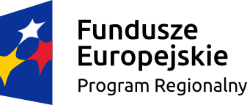 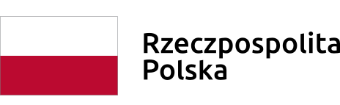 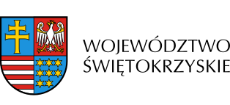 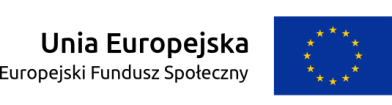 